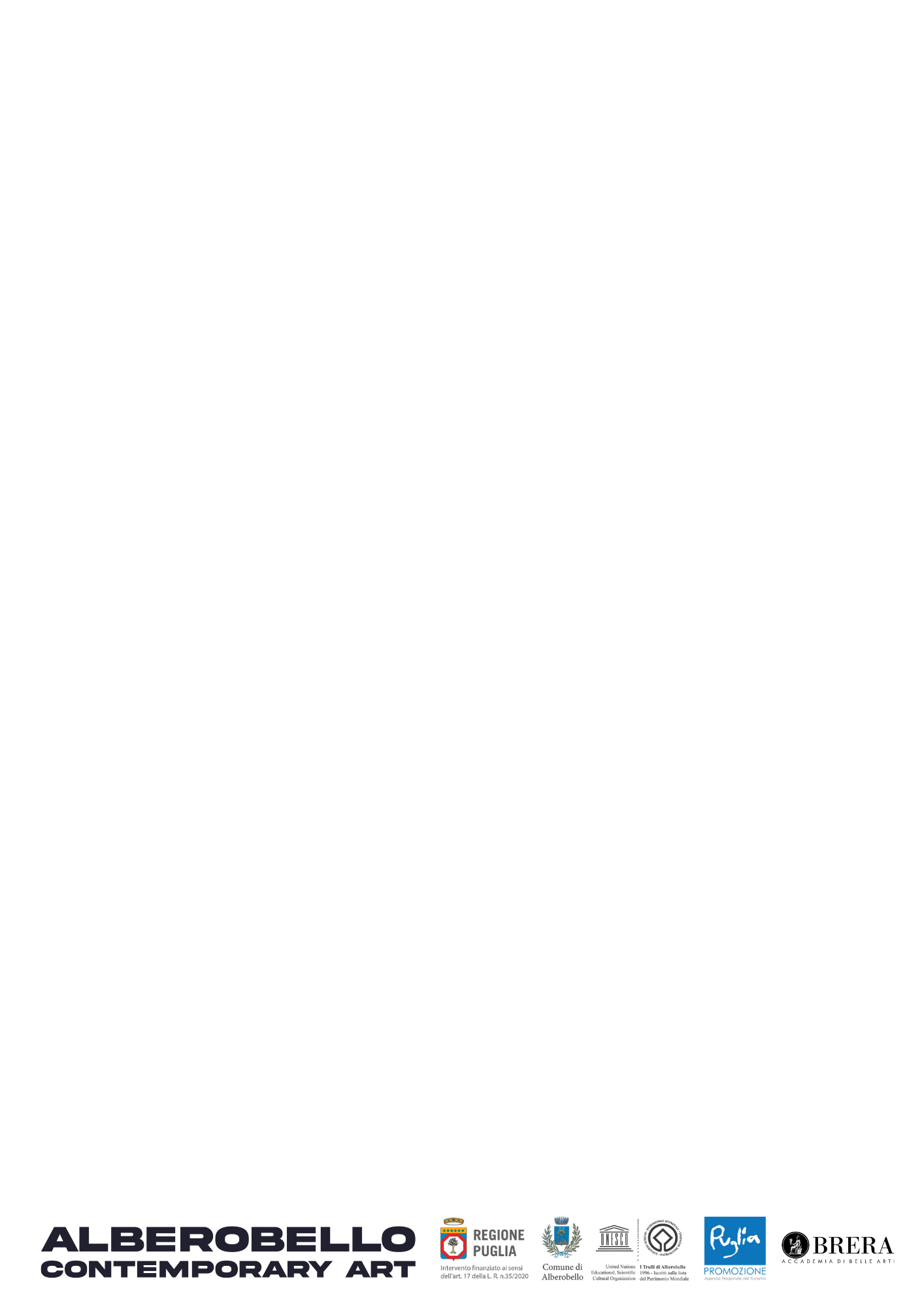 Il 6 dicembre, la città di Alberobello celebra assieme ai cittadini e a tutti gli ospiti visitatori i 26 anni dall’iscrizione nella Lista del Patrimonio Mondiale UNESCO.Per festeggiare questa straordinaria ricorrenza, il Comune in collaborazione con Regione Puglia, UNESCO, Puglia Promozione e l’Accademia delle Belle Arti di Brera inaugura Alberobello Contemporary Art.Una mostra d’arte contemporanea che, grazie alla curatrice Antonella Pierno, ha visto il coinvolgimento di artisti straordinari di fama nazionale e internazionale quali Michele Zaza, Luca Campigotto, Guillermina De Gennaro, Pierpaolo Miccolis, Giorgio Bernasconi, Pietro Guglielmin e Marco Paleari.Dall’evento inaugurale, previsto esattamente il 6 dicembre, e fino al 6 gennaio 2023, questa importante rassegna di artisti contemporanei assieme alle loro opere apriranno al pubblico alcuni straordinari spazi della Città.Le opere saranno esposte in tre differenti location:- Museo del Territorio - Casa Pezzolla in Piazza XXVII Maggio- Casa d' Amore in Piazza Re Ferdinando IV di Borbone- Casa Alberobello (Casa delle Arti) Largo MartellottaL’ingresso è libero#comunedialberobello #weareinpuglia #weareintrulli Regione Puglia WeAreinPuglia UNESCOAccademia di Belle Arti di Brera